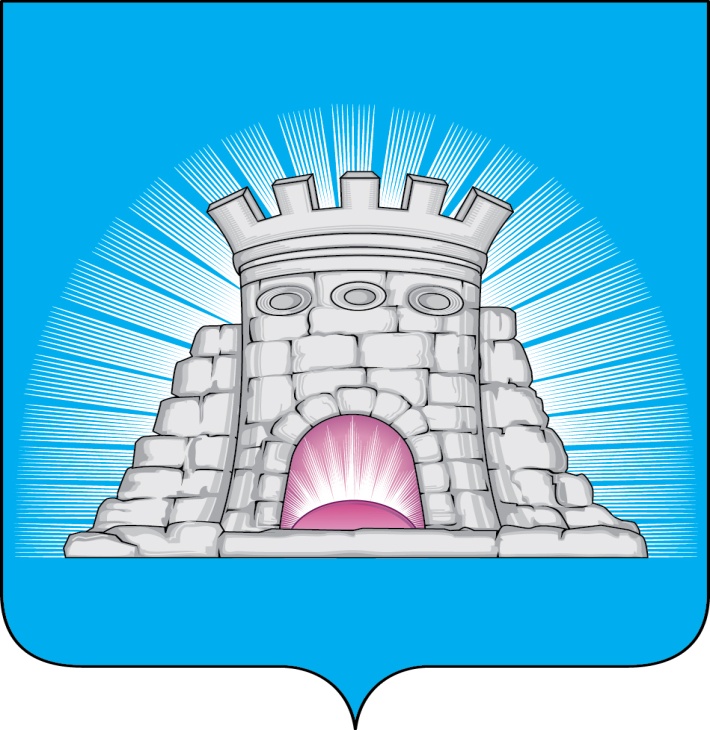 П О С Т А Н О В Л Е Н И Е19.10.2023         №   1664/10г.Зарайск                       О внесении изменений в муниципальную программу                           городского округа Зарайск Московской области                          «Культура и туризм», утверждённую постановлением                           главы городского  округа Зарайск Московской                           области от 15.12.2022 № 2253/12         В соответствии  с Порядком разработки, реализации и оценки эффективности муниципальных программ городского округа Зарайск Московской области, утвержденным постановлением главы городского округа Зарайск Московской области от 07.11.2022 № 1991/11 (с изменениями от 25.05.2023 № 754/5), постановлением правительства Московской области от 31.07.2023 № 561-ПП «О распределении бюджетных ассигнований бюджета Московской области и внесении изменений в государственную программу Московской области «Культура и туризм Подмосковья» на 2023 – 2027 годы»,                                                П О С Т А Н О В Л Я Ю:       1. Внести в муниципальную программу городского округа Зарайск Московской области «Культура и туризм» на срок 2023-2027 годы (далее – Программа), утвержденную постановлением главы городского округа Зарайск Московской области от 15.12.2022 № 2253/12, следующие изменения:     - Раздел 1. «Паспорт муниципальной программы городского округа Зарайск Московской области «Культура и туризм» 2023-2027 годы» изложить в новой редакции (прилагается);     - Раздел 4. «Методика расчета значений целевых показателей муниципальной программы городского округа Зарайск Московской области «Культура и туризм» на 2023 – 2027 годы» изложить в новой редакции (прилагается);      - Раздел 5. «Методика определения результатов выполнения мероприятий муниципальной программы городского округа Зарайск Московской области «Культура и туризм» на 2023 -2027 годы изложить в новой редакции (прилагается);                                                                                                                             012022     - Раздел 6. «Целевые показатели муниципальной программы городского округа Зарайск Московской области «Культура и туризм» на 2023-2027 годы изложить в новой редакции (прилагается);        - Раздел 7. «Подпрограмма 1. «Сохранение, использование, популяризация и государственная охрана объектов культурного наследия (памятников истории и культуры) народов Российской Федерации» изложить в новой редакции (прилагается);      - Раздел 8. «Подпрограмма 3. «Развитие библиотечного дела» изложить в новой редакции (прилагается);      - Раздел 9. «Подпрограмма 4. «Развитие профессионального искусства, гастрольно-концертной и культурно-досуговой деятельности, кинематографии» изложить в новой редакции (прилагается);      - Раздел 10. «Подпрограмма 5. «Укрепление материально-технической базы муниципальных учреждений культуры» изложить в новой редакции (прилагается).        2. Службе по взаимодействию со СМИ администрации городского округа Зарайск Московской области обеспечить размещение настоящего постановления на официальном сайте администрации городского округа Зарайск Московской области в информационно – телекоммуникационной сети «Интернет» (http://zarrayon.ru).Глава городского округа    В.А. ПетрущенкоВерно: Начальник службы делопроизводства   Л.Б. Ивлева19.10.2023Послано: в дело, ФУ, ОЭиИ, КСП, Мешкову А.Н., Гулькиной Р.Д., ККФКСРД и М, МКУ «ЦБУ ГОЗ», юридический отдел, СВ со СМИ,                                                       прокуратуре.Малашич Т.С.8 (985) 356-71-87